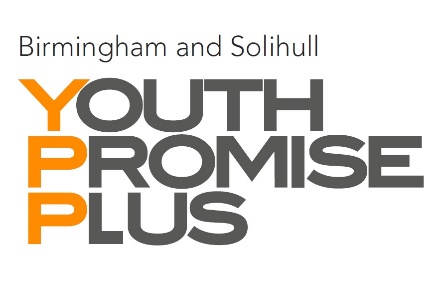 Youth Opportunities    GroupVirtual Event Tuesday 4th May 202112:00noon to 13:00Youth Promise Plus helps young people aged 16-29 find employment, training or education.Log on to this live session to hear about the latest opportunities for training, job in tech, construction, admin and more.Please register your interest in joining this on-line event by copying and paste the link into your web search barhttps://www.eventbrite.co.uk/e/youth-opportunities-group-may-tickets-151455935781(Please copy and paste above link to browser)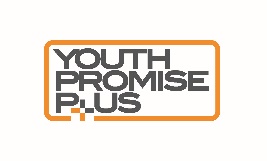 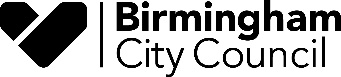 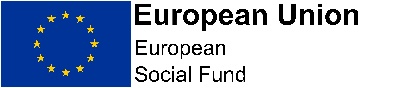 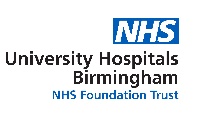 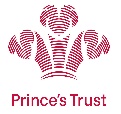 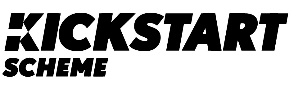 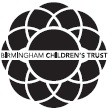 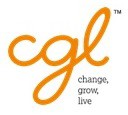 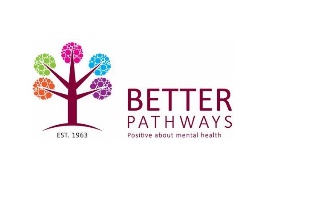 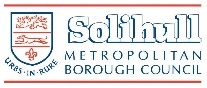 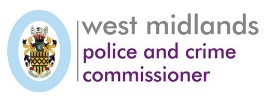 